 2selezionare quando menu ristorazione è italiano********************1111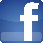 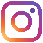 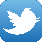 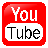 Impastatrice elettricaLuogo e dataFirma(consenso facoltativo)Luogo e dataFirma(consenso facoltativo)